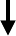 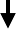 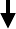 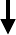 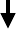 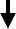 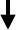 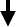 Evet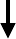 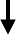 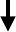 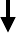 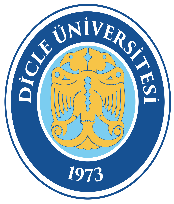 DİCLE ÜNİVERSİTESİKesin Hesabının Hazırlanmasıİş Akış ŞemasıDoküman Kodu: SDB-İA-61DİCLE ÜNİVERSİTESİKesin Hesabının Hazırlanmasıİş Akış ŞemasıYürürlük Tarihi: 05.10.2022DİCLE ÜNİVERSİTESİKesin Hesabının Hazırlanmasıİş Akış ŞemasıRevizyon Tarihi/No: 00